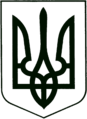 УКРАЇНА
МОГИЛІВ - ПОДІЛЬСЬКА МІСЬКА РАДА
ВІННИЦЬКОЇ ОБЛАСТІР І Ш Е Н Н Я №168Про внесення змін до рішення 1 сесії (2 пленарне засідання) міської ради 8 скликання від 08.12.2020 року №20  	Керуючись ст.ст. 26, 59 Закону України «Про місцеве самоврядуванняв Україні», ст.ст.7, 32 Закону України «Про засади державної регуляторноїполітики у сфері господарської діяльності»,-                                            міська рада ВИРІШИЛА:1. Внести зміни до рішення 1 сесії (2 пленарне засідання) міської ради       8 скликання від 08.12.2020 року №20 «Про затвердження Плану діяльності     Могилів - Подільської міської ради Могилів - Подільського району     Вінницької області з підготовки проєктів регуляторних актів на 2021рік»,     а саме:    - викласти додаток до рішення у новій редакції, що додається;    - у назві та у тексті рішення слова «Могилів-Подільської міської ради       Могилів - Подільського району Вінницької області» змінити на слова      «Могилів - Подільської міської ради Вінницької області».2. Додаток до рішення 2 пленарного засідання 1 сесії міської ради       8 скликання від 08.12.2020 року №20 визнати таким, що втратив чинність.3. Контроль за виконанням даного рішення покласти на першого заступника      міського голови Безмещука П.О. та на постійну комісію міської ради з     питань фінансів, бюджету, планування соціально - економічного розвитку,     інвестицій та міжнародного співробітництва (Трейбич Е.А.).           Міський голова                                                     Геннадій ГЛУХМАНЮК                                                                                              Додаток                                                                                    до рішення 7 сесії                                                                                                                                                                      міської ради 8 скликання                                                                                   від 12.05.2021 року №168                                                  План діяльностіМогилів - Подільської міської радиМогилів - Подільського району Вінницької областіз підготовки проєктів регуляторних актів на 2021 рік     Секретар міської ради                                                 Тетяна БОРИСОВА   Від 12.05.2021р.7 сесії8 скликання№з/пВид проєкту регуляторного  актаНазва  проєкту регуляторного  актаЦілі прийняття проєктуСтрокпідготовкипроєкту РАПідрозділ, відповідаль -ний за розробку  проєкту РА1.Рішення сесії Могилів -Подільської міської ради Вінницької областіПро встановлення  податку на майно на території Могилів-Подільської міської територіальної громади Могилів -Подільського району Вінницької області Виконання вимог чинного законодавства, встановлення  доцільних та обґрунтованих  розмірів ставок податку на майно з урахуванням рівня платоспроможності громадян та суб’єктів господарювання та відповідно до потреб бюджету Могилів-Подільської міської територіальної громади Могилів-Подільського району Вінницької областіІІ квартал 2021 рокуФінансово - економічне управління  міської ради2.Рішення сесії Могилів-Подільської міської ради Вінницької областіПро встановлення  збору за місця для паркування  транспортних засобів на території  Могилів-Подільської міської територіальної громади Могилів-Подільського району Вінницької області Виконання вимог  чинного законодавства, встановлення  доцільних та обґрунтованих  розмірів ставок збору  за місця для паркування          транспортних засобів з урахуванням рівня платоспроможності громадян та суб’єктів господарювання та відповідно до потреб  бюджету Могилів-Подільської міської територіальної громади Могилів-Подільського району Вінницької області, затвердження  переліку спеціальних земельних ділянок, відведених для організації та провадження  діяльності від забезпечення  паркування транспортних засобів, перелік осіб уповноважених організовувати та провадити діяльність із забезпечення  паркування транспортних засобів.ІІ квартал 2021 рокуФінансово-економічне управління  міської ради3.Рішення сесії Могилів-Подільської міської ради Вінницької областіПро встановлення   туристичного збору на території  Могилів-Подільської міської територіальної громади Могилів-Подільського району Вінницької області  Виконання вимог чинного законодавства, встановлення  доцільних та обґрунтованих  розмірів ставок  туристичного збору з урахуванням рівня платоспроможності громадян та суб’єктів господарювання та відповідно до потреб  бюджету Могилів-Подільської міської територіальної громади Могилів-Подільського району Вінницької областіІІ квартал 2021 рокуФінансово-економічне управління  міської ради4.Рішення сесії Могилів-Подільської міської ради Вінницької областіПро встановлення   єдиного податку на території  Могилів-Подільської міської територіальної громади Могилів-Подільського району Вінницької області Виконання вимог  чинного законодавства, встановлення  доцільних  та обґрунтованих  розмірів  ставок  єдиного податку з урахуванням рівня платоспроможності громадян та суб’єктів господарювання та відповідно до  потреб бюджету Могилів-Подільської міської територіальної громади Могилів-Подільського району Вінницької областіІІ квартал 2021 рокуФінансово-економічне управління  міської ради5.Рішення сесії Могилів-Подільської міської ради Вінницької області Про затвердження Статуту Могилів-Подільської міської територіальної громади Могилів-Подільського району Вінницької областіПриведення у відповідність Статуту громади нового адміністративно-територіального устрою (утворення Могилів-Подільського району) на виконання постанови Верховної Ради України від 17.07.2020р. №807, розпорядження Кабінету Міністрів України від 12.06.2020р. №707-р.І квартал2021 рокуВідділ кадрової та правової роботи апарату міської ради та виконкому6.Рішення сесії Могилів-Подільської міської ради Вінницької областіПро затвердження примірнихдоговорів оренди майнаВиконання вимог Закону України «Про оренду державного та комунального майна», встановлення чіткого механізму врегулювання орендних відносин, враховуючи  відмінності у  процедурах надання майна в оренду  ІІ-ІІІ квартал2021 рокуФінансово-економічне управління міської ради7. Рішення сесії Могилів-Подільської міської ради Вінницької областіПро затвердження Правил благоустрою території Могилів –Подільської міської територіальної громади Могилів –Подільського району Вінницької області.Врегулювання відносин, що виникають у сфері благоустрою населених пунктів, і створення сприятливого для життєдіяльності людини, довкілля, збереження і охорони навколишнього природного середовища, забезпечення санітарного та епідемічного благополуччя населення на території Могилів – Подільської міської територіальної громади Могилів –Подільського району Вінницької області.ІІ-ІІІ квартал2021 рокуУправлінняжитлово – комунального господарства міської ради